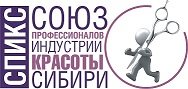  Регистрационная форма для участия  в XVI Открытом Чемпионате Сибирипо парикмахерскому искусству, декоративной косметике и маникюруНовосибирск, ТРЦ «Аура» (конкурсная зона)27 мая 2017 г.Фамилия, имя, отчество участника: __________________________________Дата  рождения  _______________Регион (город, область, край):_____________________________________________________________________Название, адрес и телефон салона:_________________________________________________________________Контактные телефоны: _______________________________е-mail ______________________________________Я хотел (а) бы участвовать в следующем конкурсе: (отметить номинацию в левом квадрате знаками V или Х)Я хотел(а) бы принять участие в тренировочных сборах с «____» по «____»_________2017ВИЗАЖИСТЫ, взрослые ВИЗАЖИСТЫ, ученики (учащиеся и мастера со стажем менее 1 года)Тел. 8 (909) 530-70-40, E-mail: spiks.moo@mail.ruВНИМАНИЕ! Последний срок подачи заявок 19.05.2017 г.“____”______________201__ г.                                Подпись__________________________Настоящей подписью я подтверждаю, что:
1.Самостоятельно ознакомлен(а) с регламентом Чемпионата (правилами и условиями проведения конкурсных испытаний,требования к моделям, порядком  начисления штрафных баллов и т. п.).
2. Согласен(а) с тем, что решения судей не обсуждаются и апелляции не принимаются.3. Согласен(а) на обработку моих персональных данных.Индивидуальные виды работ (Работа выполняется на одной модели)Индивидуальные виды работ (Работа выполняется на одной модели)Индивидуальные виды работ (Работа выполняется на одной модели)Подиумный макияж2 600Макияж новобрачной 2 600Боди-арт2 600Индивидуальные виды работ (Работа выполняется на одной модели)Индивидуальные виды работ (Работа выполняется на одной модели)Индивидуальные виды работ (Работа выполняется на одной модели)Смоки айс1 600Макияж новобрачной 1 600